Fall 2021 Chemistry Final BChoose the best answer to each of the following questions. (2 pt. each)Which is the largest particle inside an atom?NucleusProtonNeutronElectronWhich particle has no charge?NucleusProtonNeutronElectronGiven the following atom, 11950 Sn, what does the number 50 represent?Atomic numberMass numberOxidation numberAverage atomic massHow many protons are in 71Ga?31327071How many neutrons are in 110Ag?476163110How many electrons are in S2-?6141618Compared to an atom, ions have a different:Number of protonsNumber of electronsNumber of neutronsMass numberBased on the Bohr model of Hydrogen, what type of energy is released if electrons move from n=4 to n=2?Infrared lightUltraviolet lightVisible light—blueVisible light—redWhich form of electromagnetic radiation has the lowest frequency?Radio wavesGamma raysInfrared radiationVisible lightWhich element has the electron configuration: 1s22s22p63s23p4?SiliconSulfurOxygenSeleniumWhich element has the electron configuration: [Rn] 7s25f 14 6d5?TantalumBohriumHassiumDubniumWhat isotope is needed to make this nuclear equation true?90Sr   + _____Yttrium-89Yttrium-90Krypton-88Rubidium-88Cesium-137 has a half-life of 30 years. If your 400-gram sample sits in the laboratory for the next 120 years, how much will be left for those chemists to use?0 grams25 grams50 grams200 gramsWhich type of nuclear reaction can be seen in the equation below?235U + 1n  144Ba + 89Kr + 3 1nAlpha decayBeta decayNuclear fusionNuclear fissionWhich element would most likely become a cation?XenonOxygenLithiumCarbonBased on its electron configuration, which element is most likely stable?ArgonCalciumChlorineSiliconBased on this electron configuration, [Xe] 6s24f145d106p3, how many valence electrons does this element have?23510What is the oxidation number of Phosphorus when it becomes an ion?1-3-3+1+Which diatomic molecule is held together by a double bond?N2I2F2O2Which intermolecular force is the weakest?Single covalent bondLondon dispersion forceVan der waals forceIonic bondWhich compound is a covalent compound?NaClH2OLi2SO4KOHWhich is the name of Fe(NO3)3?Iron nitrateIron (III) nitrateIron trinitrateIron (III) trinitrateWhat is the formula for sodium carbonate?Na4CNaCO3Na2CO3SCO3Which is the VSEPR shape of the molecule BF3?Trigonal planarTrigonal pyramidTetrahedralbentWhich molecule is nonpolar?H2ONH2ClCCl4SF2Which elements in each set are in the same period?H, Li, Na, KAg, Au, Tc, WC, N, O, FU, Ce, Pm, TaWhich element is a halogen?LithiumCalciumChlorineXenonBased on periodic trends, which element in this set is the most electronegative?FluorineOxygenMagnesiumFranciumDuring a few chemical reactions, these salts were formed. Which of them would be considered a precipitate and would NOT make an aqueous solution?NaOHBaCl2AgNO3MgCO3A student suggested that oxygen gas was produced during a chemical reaction. Which observation could be made to provide evidence that oxygen gas was released by the reaction?A nearby flame increased in size.A nearby flame was extinguished.A smell was produced.A bright light was produced.What type of reaction is represented by the equation below?C3H8 + 5O2  3CO2 + 4H2OSynthesisDecompositionSingle ReplacementCombustionWhich single replacement reaction can occur?CaI2 + Cl2  CaCl2 + I22Mn(CN)5 + 5Zn  5Zn(CN)2 + 2Mn2KOH + Co  Co(OH)2 + 2KAl2O3 + 3Cd 3CdO + 2AlWhich equation shows a neutralization reaction?2NaClO3 + PbI2  2NaI + Pb(ClO3)2KCl + LiC2H3O2  KC2H3O2 + LiCl3HNO3 + Al(OH)3  Al(NO3)3 + 3H2OSnF2 + CuBr2  SnBr2 + CuF2Which can be the (unbalanced) products of the following reaction?MgHCO3  ???MgO + H2O + CO2MgCO3 + O2MgCO3 + H2OMg + HCO3Which is a balanced equation?Li2O + CaCl2  LiCl + 2CaO2FeCl3  Fe + 3Cl2C3H8 + 5O2  3CO2 + 8H2OK2SO4 + 2NaBrO3  2KBrO3 + Na2SO4Look at the equation: Ag3PO4 + 3KI  3AgI + K3PO4. If you have 2.0 moles of KI, how many moles of K3PO4 could be produced?0.33 moles0.67 moles1.0 mole 1.3 molesUsing the same equation from #36, if you have 104.5 grams of KI, how many formula units (fus) of K3PO4 can be produced by the reaction?1.263 x 1023 fus1.477 x 1023 fus2.318 x 1023 fus3.552 x 1023 fusGiven the equation, C7H16 + 11O2  7CO2 + 8H2O, if you use 6.0 moles of O2 in the reaction, how many liters of H2O would be produced at STP?54 L69 L98 L120 LWhat is the empirical formula of a compound that contains 43.6% P and 56.4% O?PO3P2O3P2O5P3O6The empirical formula of a chemical is CH2O. The molecular mass of the chemical is 120.1 grams/mole. What is the molecular formula of the chemical?CH2OC4H8O4C6H12O6C8H16O8What is the percent composition of water in the following hydrate: Na2CO3*10H2O?47.1%50.9%53.4%63.0%Which has to be true for any system of reversible reactions at equilibrium?Keq > 1Keq < 1Keq = 1Keq = 0What is the equilibrium constant in the following reaction AND which side of the reaction is favored?CO2(g) + H2O (l)  H2CO3 (aq) [CO2] = 0.0375 M[H2CO3] = 0.0500 M0.750; Reactants are favored.0.750; Products are favored.1.33; Reactants are favored.1.33; Products are favored.Using the same equation from #43, if we assume that we are at equilibrium, and more H2O is added to the system, what happens?Reactants are favored and more CO2 is made.Reactants are favored and more H2CO3 is made.Products are favored and more CO2 is made.Products are favored and more H2CO3 is made.Which of the chemicals below is a base?HClNaOHH2OH3PO4What is a characteristic of a chemical known as an acid?reacts with metalspH greater than 7bitter to tastereleases OH- ions in a solutionWhat is the pH of a chemical that has a [OH-] = 1 x 10-3 M?pH = 3; The chemical is an acid.pH = 3; The chemical is a base.pH = 11; The chemical is an acid.pH = 11; The chemical is a base.You mix 47.65 grams of CaCl2 in 1.8 liters of water. What is the molarity of your solution?0.24 M0.33 M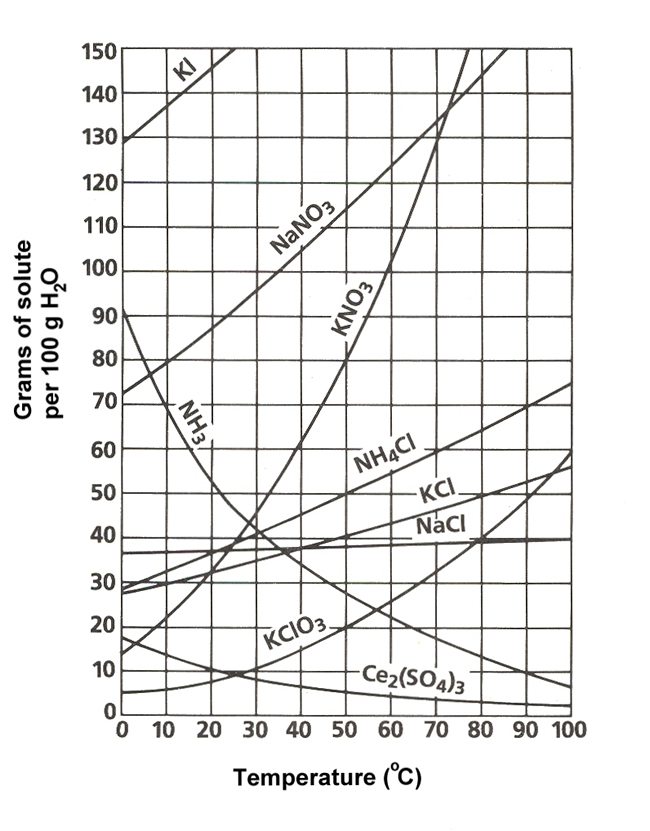 0.45 M0.67 MLook at the solubility curves on the right. If you wanted to make an unsaturated solution in 100 grams of water using KClO3 at 70 degrees C, how much of the salt would you need to add?20 grams32 grams40 grams55 gramsIn your Chemistry class, you were asked to perform a titration to determine the molarity of an unknown acid. You were given 25.0 mL of acid as well as a 0.20 M NaOH solution. When you ran the titration, you used 86 mL of the base. What was the molarity of your mystery acid?0.45 M0.51 M0.69 M0.78 M